  В целях обеспечения своевременной подготовки к безаварийному функционированию объектов жилищно-коммунального, газового и энергетического хозяйства, а также учреждений здравоохранения, образования и культуры муниципального района «Печора»администрация ПОСТАНОВЛЯЕТ:  1. Утвердить состав комиссии по контролю за ходом подготовки к безаварийному функционированию объектов жилищно-коммунального, газового и энергетического хозяйства, а также учреждений здравоохранения, образования и культуры муниципального района «Печора»к работе в зимний период 2013-2014 годов (приложение).2.  Комиссии до 25.04.2013 г. подготовить и утвердить:  2.1  график проведения заседаний комиссии;  2.2. график проверки хода выполнения мероприятий по подготовке предприятий, учреждений и организаций к работе в зимних условиях;  2.3. комплексный план мероприятий по подготовке объектов жилищно-коммунального хозяйства МР «Печора» к работе в ОЗП 2013-2014 гг.  – до 19 апреля 2013 года.	3. Рекомендовать руководителям предприятий, организаций, учреждений независимо от форм собственности, руководителям администраций городских и сельских поселений, имеющих на балансе или обслуживании объекты ЖКХ, здравоохранения, образования и культуры: 3.1  До 10 мая 2013 г. представить в комиссию: -  мероприятия по подготовке объектов к работе в зимний период 2013 -2014 годов;- графики проведения испытаний инженерных коммуникаций и оборудования на прочность и плотность, промывки трубопроводов и котельного оборудования;-графики отключения горячего водоснабжения при проведении планово-предупредительных ремонтных   работах.	      3.2. До 1 сентября 2013 года:- обеспечить выполнение мероприятий по подготовке объектов к работе в зимних условиях 2013-2014 годов;- провести мероприятия по установке приборов учета  холодной, горячей воды и отоплению;- принять меры по погашению задолженности за предоставленные жилищно-коммунальные услуги;- обеспечить готовность резервных источников электроснабжения на объектах жизнеобеспечения населенных пунктов;- обеспечить оплату текущего потребления топливно-энергетических ресурсов, погашение образовавшейся задолженности за ТЭР;- обеспечить создание нормативного запаса топлива для котельных на начало отопительного периода 2013-2014 годов;- оформить паспорта готовности объектов, с учетом завершения ремонтно-восстановительных работ.	       3.3. До 1 октября 2013 года – создать резерв материалов и оборудования для ликвидации возможных аварийных ситуаций на объектах жизнеобеспечения населенных пунктов в отопительный период 2013-2014 годов.4. Управлению по делам гражданской обороны и чрезвычайным ситуациям муниципального района «Печора» совместно с предприятиями ЖКХ и ресурсоснабжающими организациями  до 1 октября 2012 года провести учебно-тренировочные занятия по комплексному взаимодействию при ликвидации аварийных ситуаций на объектах жилищно-коммунального, газового и энергетического хозяйств.5.  Контроль за выполнением настоящего постановления оставляю за собой.Глава администрации                                                                               В.А. НиколаевПриложение к постановлению администрации МР «Печора»от  « 25  » апреля 2013 г. № 717  .Состав комиссиипо контролю за ходом подготовки объектов жилищно-коммунального, газового и энергетического хозяйства, а также учреждений здравоохранения, образования и культуры к  работе в зимний период 2013-2014 гг. АДМИНИСТРАЦИЯ МУНИЦИПАЛЬНОГО РАЙОНА «ПЕЧОРА»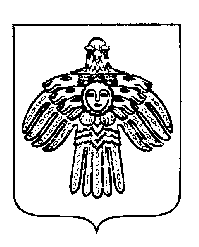  «ПЕЧОРА»  МУНИЦИПАЛЬНÖЙ  РАЙОНСААДМИНИСТРАЦИЯ ПОСТАНОВЛЕНИЕ ШУÖМПОСТАНОВЛЕНИЕ ШУÖМПОСТАНОВЛЕНИЕ ШУÖМ« 25 »       апреля     2013 г.г. Печора,  Республика Коми           № 717        .  О подготовке объектов жилищно-коммунального, газового и энергетического хозяйства, а также учреждений здравоохранения, образования и культуры к  работе в зимний период 2013-2014 гг.Николаев В.А.- глава администрации муниципального района – председатель комиссии,Менников В.Е.- первый заместитель главы администрации - зам. председателя комиссии  (по согласованию), Касатин М.В.- заместитель главы администрации – зам. председателя комиссии,Члены комиссии:Башинский И.А.Бусыгин  Г.К.Лебедева И.Г.Макаров Е.Д.Родинский О.А.Савчук А.Г.Сверчкова И.С.Смирнова Е.Ю.Туний А.П.Федосов К.И.Филиппов А.П.Шадчин А.М.Шестакова Г.И.- представитель Усинского территориального отдела Печорского управления «Ростехнадзор»,- директор филиала «Печорские электросети» ОАО АЭК «Комиэнерго» (по согласованию),- директор «Печорамежрайгаз» (по согласованию),- Печорский межрайонный прокурор (по согласованию),- генеральный директор  ООО «ТЭК – Печора» (по согласованию),- генеральный директор ОАО «Тепловая сервисная компания»,- заместитель руководителя Госжилинспекции РК (по согласованию),- заведующий отделом жилищно-коммунального хозяйства управления по муниципальному хозяйству, строительству, промышленности и благоустройству (секретарь комиссии),- директор МУП «Горводоканал»,- и.о.начальника ОНД г. Печора УНД ГУ МЧС РФ по РК (по согласованию),- директор ООО «Тепловая компания» (по согласованию),- начальник Управления ГО и ЧС МР «Печора»,- начальник управления по муниципальному хозяйству, строительству, промышленности и благоустройству.______________________